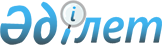 О внесении изменений и дополнений в Указ Президента Республики Казахстан, имеющий силу Закона, "О налогах и других обязательных платежах в бюджет"Указ Президента Республики Казахстан от 26 января 1996 г. N 2827 имеющий силу Закона.
      В соответствии со статьей 1 Закона Республики Казахстан от 10 декабря 1993 г. "О временном делегировании Президенту Республики Казахстан и главам местных администраций дополнительных полномочий", в целях привлечения инвестиций для обустройства и создания благоприятных условий для развития города Акмолы постановляю: 
      I. Внести в Указ Президента Республики Казахстан, имеющий силу Закона, от 24 апреля 1995 г. N 2235 "О налогах и других обязательных платежах в бюджет" (Ведомости Верховного Совета Республики Казахстан, 1995 г., N 6, ст. 43) следующие изменения и дополнения: 
      1) Пункт 1 статьи 34 дополнить пунктом 2) следующего содержания: 
      "2) организаций, определяемых Правительством Республики Казахстан, включая иностранные или созданные с иностранным участием, зарегистрированных и занимающихся строительством в городе Акмоле, на период деятельности, связанной со строительством, но не более пяти лет"; 
      подпункты 2), 3), 4), 5) считать соответственно подпунктами 3), 4), 5), 6); 
      2) пункт 3 статьи 123 дополнить подпунктом 7) следующего содержания: 
      "7) юридические лица, определяемые Правительством Республики 
      Казахстан, занимающиеся строительством в городе Акмоле, на период
      деятельности, связанной со строительством, но не более пяти лет";
      подпункты 7), 8) считать соответственно подпунктами 8), 9);
      3) пункт 1 статьи 134 дополнить подпунктом 5) следующего
      содержания:
      "5) юридические лица, определяемые Правительством Республики
      Казахстан, занимающиеся строительством в городе Акмоле, на период
      деятельности, связанной со строительством, но не более пяти лет".
      II. Настоящий Указ вступает в силу со дня опубликования.
      Президент
      Республики Казахстан
					© 2012. РГП на ПХВ «Институт законодательства и правовой информации Республики Казахстан» Министерства юстиции Республики Казахстан
				